REGULAMIN KONKURSU PLASTYCZNEGO„Pszczoła - superbohaterka !”I. Organizatorem konkursu jest Przedszkole Gminne w Jabłonnie.   Konkurs rozpoczyna się 8 kwietnia a  termin składania prac upływa 23 kwietnia 2021 roku.    Rozstrzygnięcie konkursu odbędzie się w dniu 26 kwietnia 2021 roku.    Prace dzieci zostaną ocenione w dwóch kategoriach wiekowych:3 – 4 lata5 – 6 lat.II. Celem konkursu jest: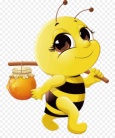 popularyzacja wiedzy na temat życia pszczół, ich znaczenia dla życia człowieka i przyrody oraz funkcjonowania środowiska naturalnego,zwrócenie uwagi na piękno przyrody, a także zagrożenia ekologiczne wynikające z ciągle malejącej ilości pasiek oraz postępującej degradacji środowiska, którego dużą część stanowią pszczoły oraz drzewa, kwiaty i wszystkie rośliny niezbędne dla życia pszczół, a tym samym życia człowieka,uwrażliwienie dzieci i dorosłych na konieczność stosowania zachowań proekologicznych dla dobra całego środowiska naturalnego, rozbudzanie wyobraźni i pobudzanie ekspresji twórczej; rozwijanie sprawności manualnej w zakresie technik plastycznychIII. Warunki uczestnictwaKonkurs adresowany jest do dzieci w wieku 3 – 6 lat, uczęszczających do Przedszkola Gminnego w Jabłonnie oraz ich rodziców bądź opiekunów.Forma i technika pracy: należy przedstawić pszczołę jako superbohaterkę - praca płaska, A4, technika dowolnaDo pracy należy dołączyć metryczkę: imię i nazwisko dziecka, wiek, grupa. Pracy należy zrobić zdjęcie i przesłać na adresy meilowe wychowawców grup. W momencie powrotu do przedszkola należy dostarczyć prace do placówki i przekazać Paniom odbierającym dziecko. Przekazanie pracy/ wysłanie zdjęcia jest jednoznaczne z wyrażeniem zgody na przetwarzanie danych osobowych oraz publikowanie wizerunku dla potrzeb konkursowych.Złożone prace będą oceniane przez Komisję Konkursową w dwóch kategoriach wiekowych. Każdy uczestnik otrzyma dyplom.Zgłoszone prace stają się własnością Przedszkola Gminnego w Jabłonnie.